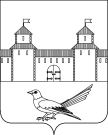 от 16.06.2016 № 901-пО присвоении  адреса земельному участку Руководствуясь статьей 7 Земельного кодекса Российской Федерации от  25.10.2001 №136-ФЗ, статьей 16 Федерального закона от 06.10.2003 №131-ФЗ «Об общих принципах организации местного самоуправления в Российской Федерации», постановлением Правительства Российской Федерации от 19.11.2014 №1221 «Об утверждении Правил присвоения, изменения и аннулирования адресов», приказом Министерства экономического развития Российской Федерации от 01.09.2014 №540 «Об утверждении классификатора видов разрешенного использования земельных участков», статьями 32, 35, 40 Устава  муниципального образования Сорочинский городской округ Оренбургской области, решением Сорочинского районного суда Оренбургской области от 16.02.2010, вступившим в законную силу 27.02.2010, свидетельством о праве собственности на землю №5 выданного администрацией Толкаевского сельского Совета Сорочинского района Оренбургской области от 1 ноября 1992, архивной выпиской от 30.05.2016 №А-251з на запрос от 12.05.2016 Из распоряжения администрации Толкаевского сельсовета Сорочинского района Оренбургской области от 01.11.1992 года №31 «О праве собственности на землю», кадастровым паспортом земельного участка от 26.04.2016 №56/16-241114  и поданным заявлением (вх.№Сз-764 от 03.06.2016) администрация Сорочинского городского округа Оренбургской области постановляет:Присвоить земельному участку с кадастровым номером 56:30:1501001:15, адрес: Российская Федерация, Оренбургская область, Сорочинский городской округ, с.Толкаевка, ул.Октябрьская, №3, кв.1; вид разрешенного использования земельного участка: малоэтажная многоквартирная жилая застройка. Категория земель: земли населенных пунктов. Контроль за исполнением настоящего постановления возложить на главного архитектора муниципального образования Сорочинский городской округ Оренбургской области –  Крестьянова А.Ф.Настоящее постановление вступает в силу со дня подписания и подлежит размещению на Портале муниципального образования Сорочинский городской округ Оренбургской области.И.о. главы муниципального образованияСорочинский городской округ – первый заместитель главы администрации городскогоокруга по оперативному управлениюмуниципальным хозяйством                                                                 А.А. БогдановРазослано: в дело, Управлению архитектуры,  заявителю, на Портал МО Сорочинский городской округ, прокуратуре  Администрация Сорочинского городского округа Оренбургской областиП О С Т А Н О В Л Е Н И Е 